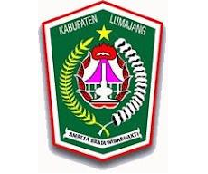 PEMERINTAH KABUPATEN LUMAJANGPEMERINTAH KABUPATEN LUMAJANGPEMERINTAH KABUPATEN LUMAJANGPEMERINTAH KABUPATEN LUMAJANGPEMERINTAH KABUPATEN LUMAJANGPEMERINTAH KABUPATEN LUMAJANGPEMERINTAH KABUPATEN LUMAJANGPEMERINTAH KABUPATEN LUMAJANGPEMERINTAH KABUPATEN LUMAJANGRENCANA KERJA ANGGARAN
SATUAN KERJA PERANGKAT DAERAH
(RKA SKPD)RENCANA KERJA ANGGARAN
SATUAN KERJA PERANGKAT DAERAH
(RKA SKPD)RENCANA KERJA ANGGARAN
SATUAN KERJA PERANGKAT DAERAH
(RKA SKPD)RENCANA KERJA ANGGARAN
SATUAN KERJA PERANGKAT DAERAH
(RKA SKPD)RENCANA KERJA ANGGARAN
SATUAN KERJA PERANGKAT DAERAH
(RKA SKPD)RENCANA KERJA ANGGARAN
SATUAN KERJA PERANGKAT DAERAH
(RKA SKPD)RENCANA KERJA ANGGARAN
SATUAN KERJA PERANGKAT DAERAH
(RKA SKPD)RENCANA KERJA ANGGARAN
SATUAN KERJA PERANGKAT DAERAH
(RKA SKPD)RENCANA KERJA ANGGARAN
SATUAN KERJA PERANGKAT DAERAH
(RKA SKPD)TAHUN ANGGARANTAHUN ANGGARANTAHUN ANGGARANTAHUN ANGGARANTAHUN ANGGARANTAHUN ANGGARANTAHUN ANGGARANTAHUN ANGGARANTAHUN ANGGARANURUSAN PEMERINTAHANURUSAN PEMERINTAHANURUSAN PEMERINTAHANURUSAN PEMERINTAHAN:3.053.05PEMERINTAHAN UMUMPEMERINTAHAN UMUMORGANISASI/SKPDORGANISASI/SKPDORGANISASI/SKPDORGANISASI/SKPD:3.05.253.05.25KECAMATAN JATIROTOKECAMATAN JATIROTOPengguna AnggaranPengguna AnggaranPengguna Anggarana. Nama
b. NIP
c. Jabatan:
:
:Drs. MATALI BILOGO, S.Sos
19650508 198603 1 016
Kepala SKPDDrs. MATALI BILOGO, S.Sos
19650508 198603 1 016
Kepala SKPDDrs. MATALI BILOGO, S.Sos
19650508 198603 1 016
Kepala SKPDDrs. MATALI BILOGO, S.Sos
19650508 198603 1 016
Kepala SKPDDrs. MATALI BILOGO, S.Sos
19650508 198603 1 016
Kepala SKPDDrs. MATALI BILOGO, S.Sos
19650508 198603 1 016
Kepala SKPDDrs. MATALI BILOGO, S.Sos
19650508 198603 1 016
Kepala SKPDKodeKodeKodeNama FormulirNama FormulirNama FormulirNama FormulirNama FormulirNama FormulirRKA SKPDRKA SKPDRKA SKPDRingkasan Anggaran Pendapatan, Belanja dan Pembiayaan Satuan Kerja Perangkat DaerahRingkasan Anggaran Pendapatan, Belanja dan Pembiayaan Satuan Kerja Perangkat DaerahRingkasan Anggaran Pendapatan, Belanja dan Pembiayaan Satuan Kerja Perangkat DaerahRingkasan Anggaran Pendapatan, Belanja dan Pembiayaan Satuan Kerja Perangkat DaerahRingkasan Anggaran Pendapatan, Belanja dan Pembiayaan Satuan Kerja Perangkat DaerahRingkasan Anggaran Pendapatan, Belanja dan Pembiayaan Satuan Kerja Perangkat DaerahRKA SKPD 1RKA SKPD 1RKA SKPD 1Rincian Anggaran Pendapatan Satuan Kerja Perangkat DaerahRincian Anggaran Pendapatan Satuan Kerja Perangkat DaerahRincian Anggaran Pendapatan Satuan Kerja Perangkat DaerahRincian Anggaran Pendapatan Satuan Kerja Perangkat DaerahRincian Anggaran Pendapatan Satuan Kerja Perangkat DaerahRincian Anggaran Pendapatan Satuan Kerja Perangkat DaerahRKA SKPD 2.1RKA SKPD 2.1RKA SKPD 2.1Rincian Anggaran Belanja Tidak Langsung Satuan Kerja Perangkat DaerahRincian Anggaran Belanja Tidak Langsung Satuan Kerja Perangkat DaerahRincian Anggaran Belanja Tidak Langsung Satuan Kerja Perangkat DaerahRincian Anggaran Belanja Tidak Langsung Satuan Kerja Perangkat DaerahRincian Anggaran Belanja Tidak Langsung Satuan Kerja Perangkat DaerahRincian Anggaran Belanja Tidak Langsung Satuan Kerja Perangkat DaerahRKA SKPD 2.2RKA SKPD 2.2RKA SKPD 2.2Rekapitulasi Rincian Anggaran Belanja Langsung Menurut Program dan Kegiatan Satuan Kerja Perangkat DaerahRekapitulasi Rincian Anggaran Belanja Langsung Menurut Program dan Kegiatan Satuan Kerja Perangkat DaerahRekapitulasi Rincian Anggaran Belanja Langsung Menurut Program dan Kegiatan Satuan Kerja Perangkat DaerahRekapitulasi Rincian Anggaran Belanja Langsung Menurut Program dan Kegiatan Satuan Kerja Perangkat DaerahRekapitulasi Rincian Anggaran Belanja Langsung Menurut Program dan Kegiatan Satuan Kerja Perangkat DaerahRekapitulasi Rincian Anggaran Belanja Langsung Menurut Program dan Kegiatan Satuan Kerja Perangkat DaerahRKA SKPD 2.2.1RKA SKPD 2.2.1RKA SKPD 2.2.1Rincian Anggaran Belanja Langsung Menurut Program dan Per Kegiatan Satuan Kerja Perangkat DaerahRincian Anggaran Belanja Langsung Menurut Program dan Per Kegiatan Satuan Kerja Perangkat DaerahRincian Anggaran Belanja Langsung Menurut Program dan Per Kegiatan Satuan Kerja Perangkat DaerahRincian Anggaran Belanja Langsung Menurut Program dan Per Kegiatan Satuan Kerja Perangkat DaerahRincian Anggaran Belanja Langsung Menurut Program dan Per Kegiatan Satuan Kerja Perangkat DaerahRincian Anggaran Belanja Langsung Menurut Program dan Per Kegiatan Satuan Kerja Perangkat DaerahRKA SKPD 3.1RKA SKPD 3.1RKA SKPD 3.1Rincian Penerimaan Pembiayaan DaerahRincian Penerimaan Pembiayaan DaerahRincian Penerimaan Pembiayaan DaerahRincian Penerimaan Pembiayaan DaerahRincian Penerimaan Pembiayaan DaerahRincian Penerimaan Pembiayaan DaerahRKA SKPD 3.2RKA SKPD 3.2RKA SKPD 3.2Rincian Pengeluaran Pembiayaan DaerahRincian Pengeluaran Pembiayaan DaerahRincian Pengeluaran Pembiayaan DaerahRincian Pengeluaran Pembiayaan DaerahRincian Pengeluaran Pembiayaan DaerahRincian Pengeluaran Pembiayaan DaerahPEMERINTAH KABUPATEN LUMAJANGPEMERINTAH KABUPATEN LUMAJANGPEMERINTAH KABUPATEN LUMAJANGPEMERINTAH KABUPATEN LUMAJANGPEMERINTAH KABUPATEN LUMAJANGPEMERINTAH KABUPATEN LUMAJANGPEMERINTAH KABUPATEN LUMAJANGPEMERINTAH KABUPATEN LUMAJANGPEMERINTAH KABUPATEN LUMAJANGHal : 1Hal : 1Hal : 1Hal : 1Hal : 1Hal : 1Hal : 1Hal : 1Hal : 1RENCANA KERJA DAN ANGGARAN
SATUAN KERJA PERANGKAT DAERAHRENCANA KERJA DAN ANGGARAN
SATUAN KERJA PERANGKAT DAERAHRENCANA KERJA DAN ANGGARAN
SATUAN KERJA PERANGKAT DAERAHRENCANA KERJA DAN ANGGARAN
SATUAN KERJA PERANGKAT DAERAHRENCANA KERJA DAN ANGGARAN
SATUAN KERJA PERANGKAT DAERAHRENCANA KERJA DAN ANGGARAN
SATUAN KERJA PERANGKAT DAERAHRENCANA KERJA DAN ANGGARAN
SATUAN KERJA PERANGKAT DAERAHRENCANA KERJA DAN ANGGARAN
SATUAN KERJA PERANGKAT DAERAHRENCANA KERJA DAN ANGGARAN
SATUAN KERJA PERANGKAT DAERAHFormulir
RKA - SKPDPEMERINTAH KABUPATEN LUMAJANG
TAHUN ANGGARAN 2018PEMERINTAH KABUPATEN LUMAJANG
TAHUN ANGGARAN 2018PEMERINTAH KABUPATEN LUMAJANG
TAHUN ANGGARAN 2018PEMERINTAH KABUPATEN LUMAJANG
TAHUN ANGGARAN 2018PEMERINTAH KABUPATEN LUMAJANG
TAHUN ANGGARAN 2018PEMERINTAH KABUPATEN LUMAJANG
TAHUN ANGGARAN 2018PEMERINTAH KABUPATEN LUMAJANG
TAHUN ANGGARAN 2018PEMERINTAH KABUPATEN LUMAJANG
TAHUN ANGGARAN 2018PEMERINTAH KABUPATEN LUMAJANG
TAHUN ANGGARAN 2018Formulir
RKA - SKPDUrusan PemerintahanUrusan PemerintahanUrusan PemerintahanUrusan Pemerintahan:3.05PEMERINTAHAN UMUMPEMERINTAHAN UMUMPEMERINTAHAN UMUMPEMERINTAHAN UMUMOrganisasiOrganisasiOrganisasiOrganisasi:3.05.25KECAMATAN JATIROTOKECAMATAN JATIROTOKECAMATAN JATIROTOKECAMATAN JATIROTORingkasan Anggaran Pendapatan, Belanja dan Pembiayaan
Satuan Kerja Perangkat DaerahRingkasan Anggaran Pendapatan, Belanja dan Pembiayaan
Satuan Kerja Perangkat DaerahRingkasan Anggaran Pendapatan, Belanja dan Pembiayaan
Satuan Kerja Perangkat DaerahRingkasan Anggaran Pendapatan, Belanja dan Pembiayaan
Satuan Kerja Perangkat DaerahRingkasan Anggaran Pendapatan, Belanja dan Pembiayaan
Satuan Kerja Perangkat DaerahRingkasan Anggaran Pendapatan, Belanja dan Pembiayaan
Satuan Kerja Perangkat DaerahRingkasan Anggaran Pendapatan, Belanja dan Pembiayaan
Satuan Kerja Perangkat DaerahRingkasan Anggaran Pendapatan, Belanja dan Pembiayaan
Satuan Kerja Perangkat DaerahRingkasan Anggaran Pendapatan, Belanja dan Pembiayaan
Satuan Kerja Perangkat DaerahRingkasan Anggaran Pendapatan, Belanja dan Pembiayaan
Satuan Kerja Perangkat DaerahKode
RekeningKode
RekeningKode
RekeningUraianUraianUraianUraianUraianJumlah
(Rp)Jumlah
(Rp)11122222335BELANJABELANJABELANJABELANJABELANJA1.942.168.686,001.942.168.686,0051BELANJA TIDAK LANGSUNGBELANJA TIDAK LANGSUNGBELANJA TIDAK LANGSUNGBELANJA TIDAK LANGSUNGBELANJA TIDAK LANGSUNG768.768.686,00768.768.686,00511BELANJA PEGAWAIBELANJA PEGAWAIBELANJA PEGAWAIBELANJA PEGAWAIBELANJA PEGAWAI768.768.686,00768.768.686,0052BELANJA LANGSUNGBELANJA LANGSUNGBELANJA LANGSUNGBELANJA LANGSUNGBELANJA LANGSUNG1.173.400.000,001.173.400.000,00521BELANJA PEGAWAIBELANJA PEGAWAIBELANJA PEGAWAIBELANJA PEGAWAIBELANJA PEGAWAI96.739.000,0096.739.000,00522BELANJA BARANG DAN JASABELANJA BARANG DAN JASABELANJA BARANG DAN JASABELANJA BARANG DAN JASABELANJA BARANG DAN JASA813.677.000,00813.677.000,00524BELANJA MODAL PERALATAN DAN MESINBELANJA MODAL PERALATAN DAN MESINBELANJA MODAL PERALATAN DAN MESINBELANJA MODAL PERALATAN DAN MESINBELANJA MODAL PERALATAN DAN MESIN162.984.000,00162.984.000,00525BELANJA MODAL GEDUNG DAN BANGUNANBELANJA MODAL GEDUNG DAN BANGUNANBELANJA MODAL GEDUNG DAN BANGUNANBELANJA MODAL GEDUNG DAN BANGUNANBELANJA MODAL GEDUNG DAN BANGUNAN100.000.000,00100.000.000,00Jumlah BelanjaJumlah BelanjaJumlah BelanjaJumlah BelanjaJumlah Belanja1.942.168.686,001.942.168.686,00Surplus / (Defisit)Surplus / (Defisit)Surplus / (Defisit)Surplus / (Defisit)Surplus / (Defisit)(1.942.168.686,00)(1.942.168.686,00)Lumajang, 27 September 2017

Kepala SKPD





Drs. MATALI BILOGO, S.Sos
NIP: 19650508 198603 1 016Lumajang, 27 September 2017

Kepala SKPD





Drs. MATALI BILOGO, S.Sos
NIP: 19650508 198603 1 016Lumajang, 27 September 2017

Kepala SKPD





Drs. MATALI BILOGO, S.Sos
NIP: 19650508 198603 1 016PEMERINTAH KABUPATEN LUMAJANGPEMERINTAH KABUPATEN LUMAJANGPEMERINTAH KABUPATEN LUMAJANGPEMERINTAH KABUPATEN LUMAJANGPEMERINTAH KABUPATEN LUMAJANGPEMERINTAH KABUPATEN LUMAJANGPEMERINTAH KABUPATEN LUMAJANGPEMERINTAH KABUPATEN LUMAJANGPEMERINTAH KABUPATEN LUMAJANGPEMERINTAH KABUPATEN LUMAJANGHal : 2Hal : 2Hal : 2Hal : 2Hal : 2Hal : 2Hal : 2Hal : 2Hal : 2Hal : 2